Учим Google Analytics распознавать рунетовские поисковикиРанее я писал, что мой сайт отключили от статистики, которая предоставлялась бесплатно провайдером услуг хостинга. И я установил  Google Analytics (GA). Подойдя к вопросу серьезно, работу с GA я начал с изучения книги Алексея Яковлева и Алексея Довжикова. Веб-аналитика: Основы, секреты, трюки.В настоящей заметке я рассмотрю, как в GA классифицируется трафик, и как расширить список сайтов, которые GA распознает в качестве поисковых систем.Google Analytics весь трафик подразделяет на поисковый, переходов и прямой (рис. 1).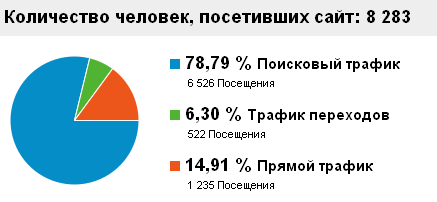 Рис. 1. Распределение посетителей сайта baguzin.ru  за 2-20 марта 2012-го по типам трафикаПоисковый трафик (organic) – посетитель набрал в строке поиска поисковой системы какое-то ключевое слово, и в выдаче кликнул на ваш сайт. Трафик переходов (referral)  – посетитель кликнул ссылку на ваш сайт, находясь на другом сайте. Прямой трафик (direct) – посетитель набрал адрес одной из страниц вашего сайта в адресной строке своего браузера или перешел на ваш сайт из своих закладок Избранное.На момент написания заметки справочная служба GA сообщала, что в качестве поисковых систем рассматривает следующие веб-сайты (таблица 1, см. также лист «Поисковики» Excel-файла).Таблица. 1. Сайты, распознаваемые Google Analytics как поисковые системыТакой ограниченный набор сайтов, распознаваемых GA в качестве поисковых систем приводит к тому, что:в статистику не попадают ключевые слова, по которым приходят пользователи с других поисковых систем;завышается доля трафика переходов и занижается поисковый трафик.Первая десятка источников трафика моего сайта за 2–20 марта 2012 г. представлена в таблице 2.Таблица. 2. Источники трафика сайта baguzin.ru за 2–20 марта 2012 г.Видно, что GA распознает как поисковики yandex, google и rambler, а mail и nigma – нет.Добавление сайтов в список поисковых системДля того чтобы GA начал воспринимать переход с mail.ru и nigma.ru в качестве поискового трафика с распознаванием ключевых слов, необходимо в код отслеживания своего счетчика добавить несколько строк.Какие именно строки добавить, зависит от того, какой у вас код. Если, как у меня, у вас асинхронный код (последняя разработка Google), он выглядит следующим образом: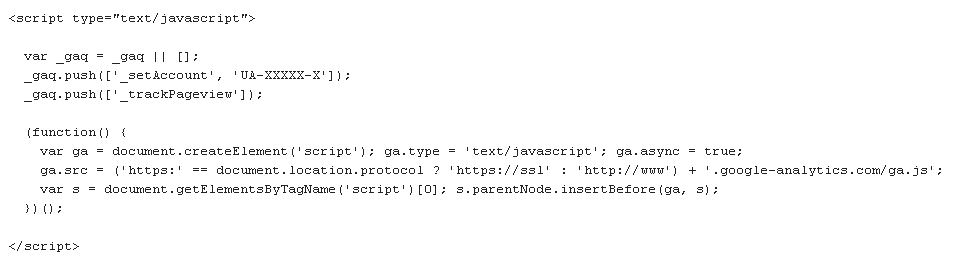 Нужно добавить строки типа   _gaq.push(['_addOrganic', 'name_of_searchengine ', 'q_var']);после строки_gaq.push(['_setAccount', 'UA-XXXXX-X']);где, name_of_searchengine – имя сайта поисковой системы, а q_var – переменная запроса, содержащая ключевое слово, например, _gaq.push(['_addOrganic', 'mail.ru', 'q']);_gaq.push(['_addOrganic', 'nigma.ru', 's']);Параметр q_var, используемый поисковой системой, можно увидеть в URL запроса перед поисковой фразой (рис. 2).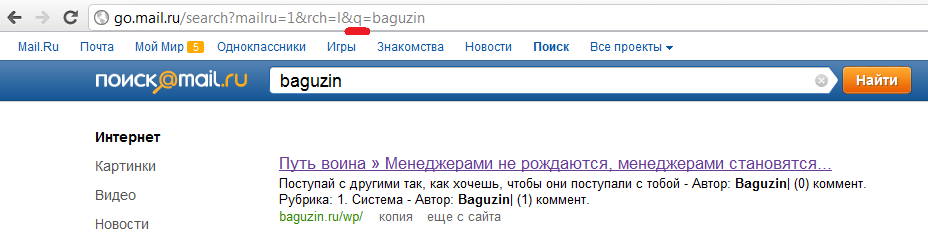 Рис. 2. URL запроса в mail.ruМы видим, что в ответ на запрос baguzin в адресной строке появилось: …/search?mailru=1&rch=l&q=baguzin так что параметр q_var для mail.ru = q.Если у вас стандартный код, он выглядит иначе: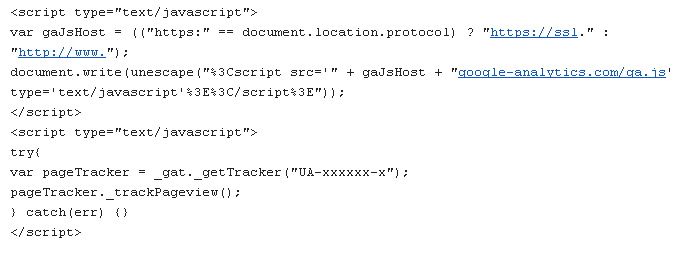 Нужно добавить строки типа   pageTracker._addOrganic("name_of_searchengine", "q_var")после строкиvar pageTracker = _gat._getTracker("UA-xxxxxx-x");Таблица 3. Значение переменной q_var для популярных поисковых систем рунетаЕсли добавить в код отслеживания около 20 строк, как это повлияет на скорость загрузки страниц или на иные аспекты производительности? Статистические данные с моего сайта не показали никаких изменений, а в Интернете я не нашел ответа на свой вопрос. Так что, экспериментируйте!Поскольку существенный трафик мне давали только две нераспознанные GA поисковые системы – mail и nigma (см. таблицу 2) – я решил добавить в код отслеживания только их. Структура трафика несколько видоизменилась (сравните рис. 1 и 3).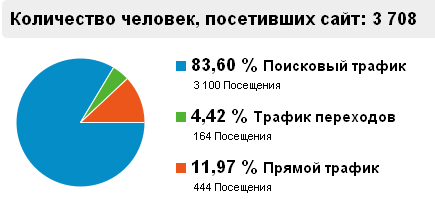 Рис. 3. Структуре трафика сайта baguzin.ru за 21-26 марта 2012-гоКак и предполагалось, доля поискового трафика увеличилась, а трафика переходов уменьшилась.И последнее. У меня вызвала интерес строка в отчете (см. таблицу 2): google.ru / referral – 54 посещенияЧто это еще за трафик переходов с Google!? Более детальное рассмотрение, показало, что это трафик с поиска картинок google.ru/imgres и Google Reader – google.ru/reader/view/. Эти сервисы GA не распознает как поисковый трафик, а после поиска в URL выдачи нет параметра q_var.AboutEkolayNajdiSzukaczAliceEniroNaverTerraAllthewebGoogleNetscapeVirgilioAltavistaKvasirO*NETVoilaAOLLiveOzuWirtulana PolskaAskLycosPCHomeYahooBaiduMamaSearchYamBingMammaSesamРамблерCNNMSNSeznamЯндексDaumMynetМестоИсточник трафикаПосещений1yandex / organic4 2112google / organic2 7623(direct) / (none)1 3084go.mail.ru / referral2475rambler / organic606google.ru / referral547vk.com / referral498personalmba.ru / referral309nigma.ru / referral2810facebook.com / referral20aport.rurnigma.rusbigmir.netqnova.rambler.ruqueryblogs.yandex.rutextpoisk.rutextgde.rukeywordsqip.ruquerygo.mail.ruqquintura.rurequestgogo.ruqrambler.ruqueryliveinternet.ruasktut.byquerymail.ruqukr.netsearch_querymeta.uaqwebalta.ruqmetabot.rust